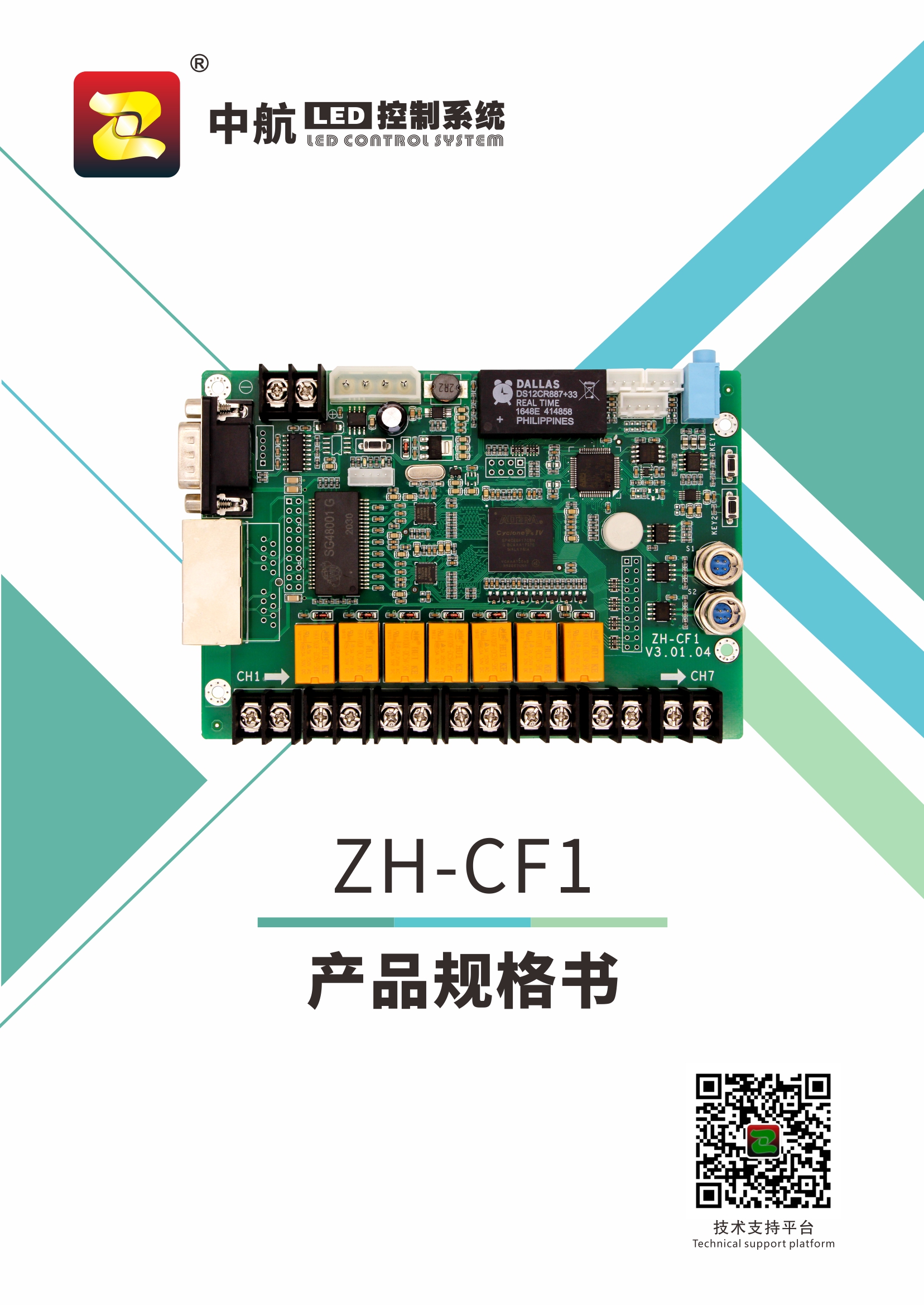 ZH-CF1多功能卡规格书功能简介 ZH-CF1是全彩系列多功能卡，其功能特点如下： 支持智能电源管理，根据设备开关机状态自动开关大屏供电，更加节能；支持7路电源开关控制，可通过软件手动开关，具有定时功能，和延时开关功能，可以替代定时器和延时器；支持音频输出，配合其它发送设备，无需外加音频线，直接从多功能卡连接到功放；支持实时时钟（RTC），芯片内部自带锂电池供电；支持使用千兆网卡、发送卡、二合一主控、三合一主控通信。基本功能参数通信及接口2个千兆网口，用于串接接收卡；输入输出接口排列和定义硬件介绍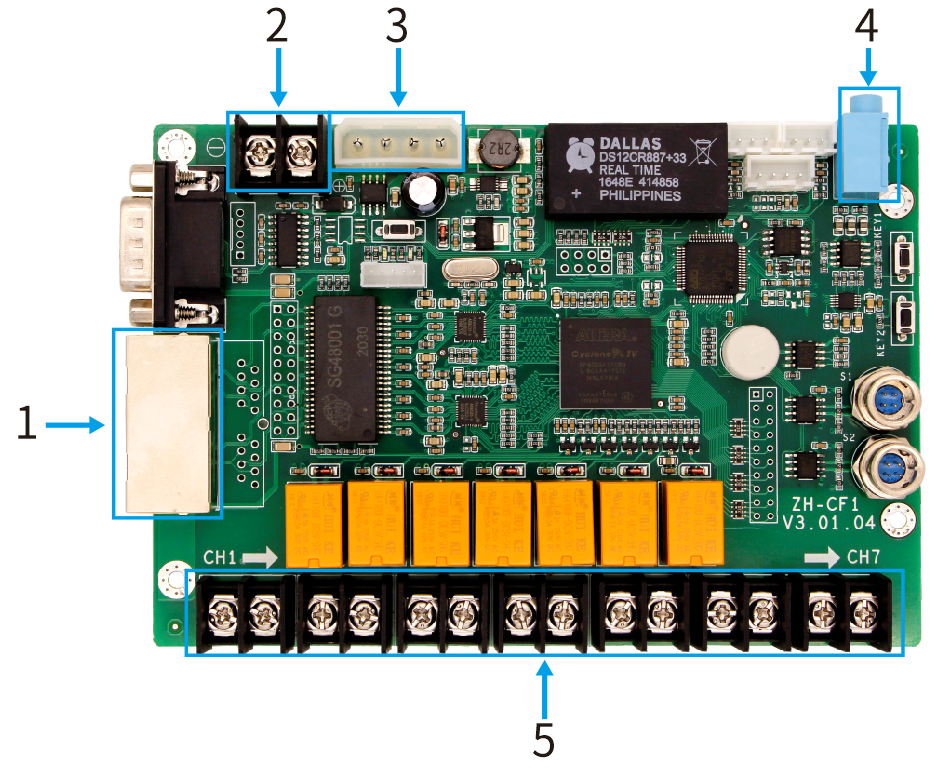 标注说明：两个千兆网口;5V电源接口;5V电源接口;音频输出接口；CH1~CH7开关接口工作条件尺寸孔位图单位：mm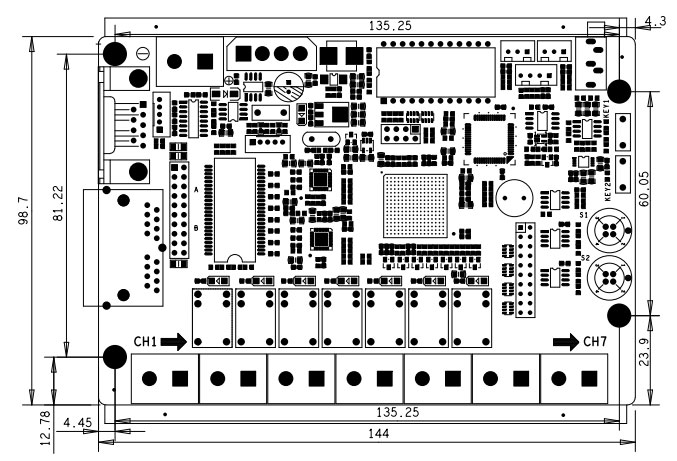 额定电压（V）5.0最大值6     最小值4额定电流（A）         1.0最大值2.2最小值0.8A额定功耗（W）              5.0最大值16最小值4极限温度(℃)最大值80最小值-40工作环境温度(℃)最大值80最小值-40工作环境湿度(%）最大值95最小值0